Министерство образования и науки РФПсковский государственный университет Псковская епархияРязанский государственный университет им. С.А. ЕсенинаИнститут теологии имени святых Мефодия и КириллаБелорусского государственного университета Православный Свято-Тихоновский гуманитарный университетVII Международная научно-практическая Свято-Тихоновская конференция  «Человек и трансформация современного общества: проблемы безопасности, духовности и культуры» (Псков, 17-18  ноября 2020 г.)ПРОГРАММА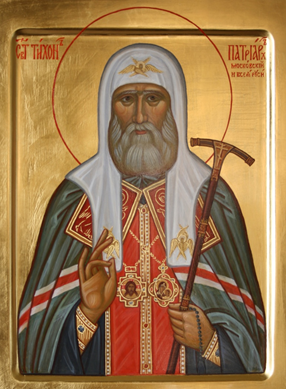 Псков2020ПРОГРАММА «Человек и трансформация современного общества: проблемы безопасности, духовности и культуры» (Псков, 17-18  ноября 2020 г.) формат проведения: онлайн18 ноября 2020 г.
Место проведения: Псковский государственный университет9:30–10:00 Молебен в университетском храме Трех Святителей (Псков ул. Советская, 21, ауд. 33 А)12:00–13:00 Приветствия в адрес организаторов и участников (Псков, пл.Ленина, 2, ауд 314)13.00 – 14.00 Пленарные доклады (регламент выступления 20 минут):Модератор: Манойлова Марина Алексеевна, зав.кафедрой философии и теологии ПсковГУСекционные заседания (регламент выступления 10 минут)14:00–16:00 Секция 1  «Человек и трансформация современного общества»Модератор: Рыбаков Николай Сергеевич, доктор философских наук, профессор кафедры философии и теологии ПсковГУ (Псков, пл.Ленина, 2)Участники: преподаватели кафедры философии и теологии Псковского государственного университета.16:00–18:00 Секция 2. «Теология как фактор гармонизации современного общества»Модераторы: Манойлова Марина Алексеевна, доктор психологических наук, доцент, профессор кафедры философии и теологии ПсковГУ, Дмитриев Владимир Алексеевич, кандидат исторических наук, доцент кафедры всеобщей истории и регионоведения ПсковГУ (Псков, пл.Ленина, 2)Участники: преподаватели и студенты направления теологии Псковского государственного университета.16:00–18:00 Секция 3  «Актуальные проблемы безопасности в образовании»Модераторы: Колесникова Наталья Евгеньевна к.психол. н., доцент, начальник кафедры, Макаркина Оксана Евгеньевна, доцент кафедры естественно-научных социально гуманитарных дисциплин, подполковник внутренней службы Псковского филиала академии Федеральной службы исполнения наказаний (Псков, Зональное шоссе, 28)Участники: преподаватели и курсанты Академии Федеральной службы исполнения наказаний17 ноября 2020 года 19.00 - 21.00 Секция 4 «Человек в системе образования XXI века: икона или аватар»Модератор: Гусакова Виктория Олеговна, заведующая сектором методической работы Отдела религиозного образования и катехизации Санкт-Петербургской епархии, руководитель специализации «Преподаватель основ православной культуры и воскресной школы», кандидат искусствоведения (Санкт-Петербург, наб. реки Монастырки, д.1)Приветствие председателя Отдела религиозного образования и катехизации Санкт-Петербургской епархии  и епархиального совета по культуре иерея Ильи Макарова.Участники: студенты Епархиальных курсов имени св. прав. Иоанна Кронштадтского, специализации «Преподаватель основ православной культуры и воскресной школы».